УТВЕРЖДАЮминистр образования и наукиСамарской области    ___________________ В.А. АкопьянУТВЕРЖДАЮзаместитель главы городского округа Самара – руководитель Департамента образования Администрации городского округа Самара    _____________________ Е.Б.Чернега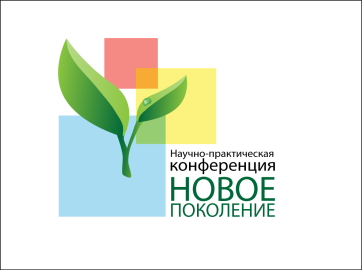 П О Л О Ж Е Н И ЕIX Межрегиональной научно-практической конференции «НОВОЕ ПОКОЛЕНИЕ»Учредители конференции: Министерство образования и науки Самарской области, Департамент образования Администрации городского округа Самары.Организаторы конференции: муниципальное бюджетное учреждение дополнительного образования «Детская школа искусств № 8 «Радуга» городского округа Самара (далее – ДШИ №8 «Радуга»), федеральное государственное бюджетное образовательное учреждение высшего образования «Самарский государственный социально-педагогический университет» (далее – СГСПУ), муниципальное бюджетное общеобразовательное учреждение «Школа № 81 имени Героя Советского Союза Жалнина В.Н.» городского округа Самара (далее – Школа № 81).1. Общие положения1.1. Конференция проводится в целях развития научного потенциала учащихся и -педагогов образовательных учреждений городского округа Самара и Самарской области, активизации работы по пропаганде научных знаний, профес-сиональной ориентации и привлечения школьников к научному творчеству и исследовательской работе. 1.2. Задачи Конференции:развитие научного творчества учащихся и педагогов образовательных учреждений городского округа Самара и Самарской области;выявление и поддержка интеллектуально-одаренных учащихся;помощь в профессиональном самоопределении учащихся старших классов;обмен информацией, опытом и достижениями;укрепление сотрудничества высшей школы с учреждениями дополнительного образования детей и общеобразовательными школами.2. Участники конференции 2.1. К участию в конференции допускаются учащиеся и педагоги учреждений дополнительного образования детей, учащиеся и учителя общеобразовательных школ (в т.ч. школ с углубленным изучением предметов эстетического цикла), коррекционных школ и школ-интернатов городского округа Самара, Самарской области и других регионов России.2.2. Возрастные категории: младшая (учащиеся 1-4 классов), средняя (5-8 классов), старшая (учащиеся 9-11 классов).3. Секции конференцииКраеведениеЭтнография и региональная культураКультурологияИскусствоведение (подсекция «Музыка и театр»)Изобразительное и декоративно-прикладное искусствоАрхитектура и дизайн Педагогическое мастерство (секция для педагогов)В зависимости от количества представленных к участию работ и их тематики Оргкомитет оставляет за собой право менять состав секций и проводить перераспределение участников внутри секций. Сроки и порядок проведения конференции4.1. Подготовку и проведение конференции обеспечивает Оргкомитет (Приложение №3 к настоящему Положению). Оргкомитет информирует образовательные учреждения о сроках проведения конференции, формирует программу, определяет состав участников секций, организует рекламу и консультации для участников, приглашает гостей конференции.4.2. Заявки на участие в конференции принимаются до 28 декабря 2019 г. по электронной почте (school.raduga@mail.ru) на бланке учреждения в текстовом формате (Microsoft Word) с пометкой «НПК Новое поколение» по установленной форме (Приложение №1 к настоящему Положению). 4.3. Работы, краткие тезисы работ и статьи педагогов представляются в Оргкомитет до 28 декабря 2019 г. в электронном варианте (по электронной почте с пометкой «НПК Новое поколение», school.raduga@mail.ru). Требования к содержанию, структуре и оформлению работ, кратких тезисов и статей педагогов см. п. 5.4.4. Конференция проводится в два тура:Заочный тур Конференции состоится с 9 по 26 января 2020 г.Оргкомитет конференции проводит конкурсный отбор заявок, допускает до участия в конференции работы, соответствующие тематике секций; из числа лучших работ определяет состав докладчиков очного тура по секциям и официально уведомляет их о допуске к участию в очном туре конференции. Работы (проекты) учащихся и педагогов письменно не рецензируются.Оглашение итогов заочного тура – 27 января 2020 г.Очный тур Конференции состоится 15 февраля 2020 г.  К участию в очном туре допускаются работы финалистов, отобранные Оргкомитетом конференции в рамках заочного тура для презентации их на заседании секций Конференции.4.4.1 Презентация доклада осуществляется в виде устного выступления, содержащего концептуальные особенности работы. В процессе презентации приветствуется использование компьютерных средств, наглядных и демонстрационных материалов. 4.4.2 Регламент выступления: доклад – 7 минут, обсуждения – 3-5 минут. К обсуждению докладов учащихся в секции допускаются только члены жюри и участники конференции (авторы докладов).4.4.3 Оргкомитет устанавливает количество и наименование секций, утверждает их председателей, формирует состав жюри секций (не менее 2-х человек). Жюри секции определяет победителей. При равенстве голосов решающее значение имеет голос председателя секции. Принятое решение оформляется протоколом жюри секции и является окончательным.4.5. Информация о сроках, ходе проведения и итогах конференции размещается на официальном сайте МБУ ДО «ДШИ № 8 «Радуга» г.о. Самара http://raduga-samara.ru/5. Требования к представленным материалам 5.1. Допускаются работы только научно-исследовательского характера. 5.2. Обязательная структура исследовательской работы учащихся:титульный лист по образцу (Приложение №2 к настоящему Положению);план;введение;основная часть (разделённая на параграфы);заключение;источники и литература;приложения.5.3. Учащиеся представляют в Оргкомитет конференции исследовательскую работу (не более 20 страниц компьютерного набора текста, не считая приложений) и краткие тезисы работы (не более 3 страниц компьютерного набора текста). 5.4. Педагоги (учителя) к участию в секции «Педагогическое мастерство» представляют статьи педагогов объемом не более 5 страниц компьютерного набора текста. Структура статьи должна содержать: название статьи, ФИО автора(ов), ученое звание, ученая степень (если есть), должность, место работы, текст статьи. Список литературы не является обязательным элементом текста, его необходимость обусловливается наличием цитат или ссылок. К статье необходимо приложить скриншот с результатами проверки текста в сервисе www.antiplagiat.ru. К участию в конференции допускаются работы, оригинальность текста которых составляет не менее 55% от общего объема материала.Требования к оформлению работ, тезисов и статей6.1 Для подготовки работ, тезисов и статей используется редактор Microsoft Word с указанием следующих параметров: формат листа – А4; ориентация листа – книжная; поля:  – слева; 10 мм – справа; 20 мм – сверху, снизу; шрифт Times New Roman; размер – 14 пунктов; межстрочный интервал – 1; выравнивание по ширине; абзацный отступ – 1,25 см.6.2 Формат рисунков: јрg, gif, bmp. Изображения выполненные в MS Word не принимаются. Каждый рисунок и таблица должны быть пронумерованы и подписаны. Подписи не должны быть частью рисунков или таблиц. Таблицы, рисунки должны иметь порядковую нумерацию. Нумерация рисунков и таблиц ведется раздельно. Если рисунок или таблица в статье (работе) один или одна, то номера не проставляются. Графики и диаграммы должны быть одинаково информативными как в цветном, так и черно-белом виде.6.3 Ссылки в тексте на соответствующий источник из списка литературы оформляются в квадратных скобках, например, [1, с. 57]. Использование автоматических постраничных ссылок не допускается.6.4 Список литературы оформляется согласно ГОСТу 7.0.5–2008 (Приложение №4 к настоящему Положению).6.5 Название статьи (тезисов) должно точно и однозначно характеризовать содержание статьи, должно быть набрано полужирным шрифтом и выравнено по центру. В конце заголовка точка не ставится.6.6 Информация об авторе(-ах) статьи (тезисов) с указанием фамилии, имени и отчества полностью, ученого звания, ученой степени, названия организации, должности и места работы (места учебы). ФИО автора должны быть набраны строчными буквами, курсивом. Остальные данные – с новой строки, строчными буквами, курсивом. Выравнивание – по правому краю.6.7 Пример оформления:Самарская роспись в работах учащихся Березин Игорь Станиславович, педагог дополнительного образования МБУ ДО «ДШИ №8 «Радуга» г.о. СамараТекст статьи ……  текст статьи …... текст статьи …..   текст статьи   текст статьи…… текст статьи …… текст статьи …… текст статьи……   текст статьи …… текст статьи …… текст статьи …… текст статьи.6. Критерии оценки научно-исследовательских работ6.1 При оценке работы учитывается:актуальность поставленной задачи (имеет большой практический и теоретический интерес; носит вспомогательный характер; степень актуальности определить сложно; не актуальна);новизна решаемой задачи (поставлена новая задача; решение известной задачи рассмотрено с новой точки зрения, новыми методами; задача имеет элементы новизны; задача решена давно);оригинальность методов решения задачи, исследования (решено новыми, оригинальными методами; имеет новый подход к решению, использованы новые идеи; используются традиционные методы решения);новизна полученных результатов (получены новые теоретические и практические результаты; разработан и выполнен оригинальный эксперимент; имеется новый подход к решению известной проблемы; имеются элементы новизны; ничего нового нет);научное и практическое значение результатов работы (результаты заслуживают опубликования и практического использования; можно использовать в учебном процессе; можно использовать в научной работе школьников; не заслуживают внимания);достоверность результатов (достоверны, недостоверны);уровень проработанности исследования, решения задачи (задача решена полностью и подробно с использованием всех необходимых элементов исследования; недостаточный уровень проработанности решения; решение не может рассматриваться как удовлетворительное);изложение доклада и эрудированность автора в рассматриваемой области (использование известных результатов и научных фактов в работе; знакомство с современным состоянием проблемы; полнота цитируемой литературы, ссылки на исследования ученых, занимающихся данной проблемой; ясное понимание цели работы; логика изложения, убедительность рассуждений, обоснованность выводов).7. Итоги конференции7.1. Все участники заочного тура конференции получают Сертификат участника заочного этапа конференции. 7.2. Материалы работ и статьи педагогов – участников очного тура конференции опубликовываются в сети интернет на Образовательном портале «Виртуальный центр искусств» в разделе «Материалы конференции «Новое поколение» по адресу http://allworldart.ru/materialy-nauchno-prakticheskojj-konferencii-novoe-pokolenie/7.3.  Учащиеся, победившие в очном туре конференции на своих секциях (в своих возрастных категориях), награждаются Дипломами лауреатов I, II, III степеней. 7.4. Тезисы (материалы) работ учащихся-победителей секций (1 I, II, III место) и лучшие статьи педагогов публикуются в печатном сборнике материалов конференции, а также размещаются в сети интернет на Образовательном портале «Виртуальный центр искусств» в разделе «Материалы конференции «Новое поколение» по адресу http://allworldart.ru/materialy-nauchno-prakticheskojj-konferencii-novoe-pokolenie/7.5. По рекомендации жюри отдельные работы учащихся (не занявших призовые места или, в силу особых обстоятельств, принявших участие только в заочном туре) могут быть рекомендованы к печатной публикации.8. Материальное обеспечение и финансирование конференции8.1. Материально-техническое и финансовое обеспечение Конференции осуществляется за счет собственных средств МБУ ДО «ДШИ № 8 «Радуга» г.о. Самара, использования аудиторного фонда и оборудования соорганизаторов и партнеров проекта, за счет спонсорских средств.8.2. В качестве спонсоров и попечителей конференции могут выступать коммерческие предприятия, общественные организации и фонды, физические и юридические лица.Координатор конференции: Хабарова Мария Павловна, тел. 8-917-111-40-30; school.raduga@mail.ruПриложение 1Убедительная просьба оформлять заявку на бланке учреждения в текстовом формате (Microsoft Word) и отсылать по электронной почте с пометкой«НПК Новое поколение».Подписывать и сканировать бланк заявки не надо.Приложение 2ОБРАЗЕЦIX Межрегиональная научно-практическая конференция «НОВОЕ ПОКОЛЕНИЕ»Секция: Изобразительное и декоративно-прикладное искусствоСамарская роспись в работах учащихся МБУ ДО «ДШИ № 8 «Радуга» г.о. СамараИванов Константин, 6 класс (13 лет),МБУ ДО «ДШИ №8 «Радуга» г.о. СамараРуководитель: Березин Игорь Станиславович, педагог дополнительного образования МБУ ДО «ДШИ №8 «Радуга»г.о.  СамараСамара 2020Приложение 3Состав оргкомитетаПредседатели:Акопьян В.А., министр образования и науки Самарской области Чернега Е.Б., заместитель главы городского округа Самара – руководитель Департамента образования Администрации городского округа Самара Заместители председателя:Мочалов О.Д., д.и.н., доцент, ректор ФГБОУ ВО «Самарский государственный социально-педагогический университет»Сморкалова Е.В., директор МБУ ДО «Детская школа искусств №8 «Радуга» городского округа Самара Чуракова О.В., директор МБОУ «Школа № 81 им. Героя Советского Союза Жалнина В.Н.» городского округа Самара Члены оргкомитета:Лапшова Т.Е., руководитель управления общего образования министерства образования и науки Самарской областиГриднев А.Н., директор ГБОУДОД ЦРТДЮ «Центр социализации молодёжи»Щелков А.Б., к.и.н., доцент, проректор по заочному обучению и дополнительному образованию ФГБОУ ВО «Самарский государственный социально-педагогический университет»Гокина А.Г., к.ф.н., доцент, декан факультета культуры и искусства ФГБОУ ВО «Самарский государственный социально-педагогический университет»Немировская И.Д., д.ф.н., профессор кафедры музыкального образования факультета культуры и искусства ФГБОУ ВО «Самарский государственный социально-педагогический университет»Алексушин Г.В., д.и.н., профессор кафедры туризма и сервиса ФГБОУ ВО «Самарский государственный экономический университет» Харитонова И.О., заместитель директора по научно-методической работе МБУ ДО «Детская школа искусств №8 «Радуга» городского округа Самара Координатор, ученый секретарь: Хабарова М.П., заместитель директора по учебно-методической работе МБУ ДО «Детская школа искусств №8 «Радуга» городского округа Самара Приложение 4Примеры оформления списка литературы 
согласно ГОСТ 7.0.5–2008Статья в журнале (1 автор)Аболмасов Н. Н. Стратегия и тактика профилактики заболеваний пародонта / Н. Н. Аболмасов // Стоматология. – 2003. – № 4. – С. 34–39.Статья в журнале (от 2 до 4 авторов)Безрукова И. В. Классификация агрессивных форм воспалительных заболеваний пародонта / И. В. Безрукова, А. И. Грудянов // Стоматология. – 2002. – № 5. – С. 45–47.Статья в журнале (4 автора)Значение контроля микроциркуляции при миллиметровой волновой терапии острого деструктивного панкреатита / Б. С. Брискин, О. Е. Ефанов, В. Н. Букатко, А. Н. Никитин // Вопросы курортологии физиотерапии и лечебной физической культуры. – 2002. – № 5. – С. 13–16.Статья в журнале (более 4 авторов)Иммунологические нарушения в патогенезе хронического генерализованного пародонтита / А. И. Воложин, Г. В. Порядин, А. Н. Казимирский и др. // Стоматология. – 2005. – № 3. – С. 4–7.Статья в сборнике трудов (1 автор)Кащенко П. В. Применение лазерной допплеровской флоуметрии в имплантологии / П. В. Кащенко // Применение лазерной допплеровской флуометрии в медицинской практике : материалы III Всерос. симпозиума. – М., 2000. – С. 131–133.Статья в сборнике трудов (от 2 до 4 авторов)Козлов В. И. Лазерный анализатор кровотока ЛАКК-01 / В. И. Козлов, В. В. Сидоров // Применение лазерной допплеровской флуометрии в медицинской практике : материалы II Всерос. симпозиума. – М., 1998. – С. 5–8.Статья в сборнике трудов (4 автора)Анализ стоматологической заболеваемости подростков до 18 лет / А. М. Хамадеева, Г. К. Бурда, И. Е. Герасимова, С. С. Степанова // VIII Междунар. конф. челюстно-лицевых хирургов и стоматологов : материалы конф. – СПб., 2003. – С. 170.Статья в сборнике трудов (более 4 авторов)Влияние гепаринов на показатели микроциркуляции и реологии крови у больных острым коронарным синдромом / В. С. Задионченко, Е. В. Горбачёва, Н. В. Данилова и др. // Применение лазерной допплеровской флуометрии в медицинской практике : материалы IV Всерос. симпозиума. – Пущино, 2002. – С. 69–71.Книга (1 автор)Адмакин В. В. Условия применения композитов / В. В. Адмакин. – Красноярск : Изд-во МГПУ, 2003. – 128 с.Книга (от 2 до 4 авторов)Логинова Н. К. Патофизиология пародонта / Н. К. Логинова, А. И. Воложин. – М., 1995. – 108 с.Книга (4 автора)Лазерная допплеровская флоуметрия в стоматологии : метод. рекомендации / Е. К. Кречина, В. И. Козлов, О. А. Терман, В. В. Сидоров. – М., 1997. – 12 с.Книга (более 4 авторов)Метод лазерной допплеровской флоуметрии в кардиологии : пособие для врачей / В. И. Маколкин, В. В. Бранько, Э. А. Богданова и др. – М., 1999. – 48 с.Иностранные источники: 1 авторArmitage G. C. Development of classification system for periodontal diseases and conditions / G. C. Armitage // Ann. Periodontal. – 1999. – № 1. – P. 1–6.Иностранные источники: от 2 до 4 авторовEggert F. M. Performance of a commercial immunoassay for detection and differentiation of periodontal marker bacteria: analysis of immunochemical performance with clinical samples / F. M. Eggert, M. H. McLeod, G. Flowerdew // J. Periodontol. – 2001. – Vol. 72, № 9. – P. 1201–1209.Иностранные источники: 4 автораErste Beweise einer intressanten Beziehung. Parodontitus und Gafässerkrankungen / N. Mastragelopulos, V. I. Haraszthy, J. J. Zambon, G. G. Zafiropoulos // Новое в стоматологии. – 2002. – № 8(108) [спец. вып.]. – С. 4–5.Иностранные источники: более 4 авторовThe effect of short-term tooth intrusion on human pulpal blood flow measured by laser Doppler flowmetry / M. Ikawa, M. Fujiwara, H. Horiuchi et al. // Arch. Oral. Biol. – 2001. – Vol. 46, № 9. – P. 781–788.Приложение 5СОГЛАСИЕна обработку персональных данныхучастника IX Межрегиональной научно-практической конференции «Новое поколение»
Я _________________________________________________________________________________________фамилия, имя, отчество полностью____________________________________________________________________________________________________________________________________________адрес заявителя; паспортные данные: серия, номер, выдан (кем, когда)___________________________________________________________________________________________являюсь законным представителем несовершеннолетнего: ___________________________________________________________________________________________(фамилия, имя, отчество ребенка полностью)В соответствии с ФЗ РФ от 27.07.2006 г. №152-ФЗ «О персональных данных» даю свое согласие на обработку (сбор, анализ, систематизацию, накопление, хранение, уточнение, использование, уничтожение) моих персональных данных и персональных данных моего ребенка: фамилия, имя, отчество, фотография; номер мобильного телефона, адрес электронной почты; данные о месте работы или учебы (наименование образовательной организации, класс, должность).Цель обработки персональных данных: взаимодействие организаторов конференции с ее участником; публикация рукописей автора в сборнике материалов конференции; размещение рукописей автора в сети интернет на образовательном портале http://allworldart.ru/; размещения фотоматериалов научно-практической конференции на официальном сайте ДШИ №8 «Радуга» http://raduga-samara.ru/.Срок, в течение которого действует согласие: до достижения цели обработки персональных данных или до момента утраты необходимости в их достижении. Настоящее согласие может быть отозвано мной путем подачи письменного заявления об отзыве согласия.  Организатор конференции: МБУ ДО «ДШИ №8 «Радуга» г.о. Самара: Россия, . Самара, ул. Г. Димитрова, 39, тел./факс (846) 956-02-29, school.raduga@mail.ru,  http://raduga-samara.ru/.«______»  ________________   2020 г.	___________________________________________________	             (подпись, расшифровка подписи)СОГЛАСИЕ на передачу персональных данных третьим лицам участника IX Межрегиональной научно-практической конференции «Новое поколение»
Я _________________________________________________________________________________________фамилия, имя, отчество полностью___________________________________________________________________________________________________________________________________________адрес заявителя; паспортные данные: серия, номер, выдан (кем, когда)___________________________________________________________________________________________являюсь законным представителем несовершеннолетнего: ___________________________________________________________________________________________(фамилия, имя, отчество ребенка полностью)В соответствии с ФЗ РФ от 27.07.2006 г. №152-ФЗ «О персональных данных», Положением об обеспечении безопасности персональных данных при их обработке в информационных системах персональных данных, утверждённым постановлением Правительства РФ от 17.11.2007г. №781, Положением об особенностях обработки персональных данных, осуществляемой без использования средств автоматизации, утверждённым постановлением Правительства РФ от 15.09.2008г. №687 даю свое согласие на передачу третьим лицам  для обработки (сбор, анализ, систематизация, накопление, хранение, уточнение, использование, уничтожение)  моих персональных данных и персональных данных моего ребенка: фамилия, имя, отчество, фотография; номер мобильного телефона, адрес электронной почты; данные о месте работы или учебы (наименование образовательной организации, класс, должность).Цель обработки персональных данных: взаимодействие организаторов конференции с ее участником; публикация рукописей автора в сборнике материалов конференции; размещение рукописей автора в сети интернет на образовательном портале http://allworldart.ru/; размещения фотоматериалов научно-практической конференции на официальном сайте ДШИ №8 «Радуга» http://raduga-samara.ru/.Срок, в течение которого действует согласие: до достижения цели обработки персональных данных или до момента утраты необходимости в их достижении. Настоящее согласие может быть отозвано мной путем подачи письменного заявления об отзыве согласия.  Организатор конференции: МБУ ДО «ДШИ №8 «Радуга» г.о. Самара: Россия, . Самара, ул. Г. Димитрова, 39, тел./факс (846) 956-02-29, school.raduga@mail.ru,  http://raduga-samara.ru/. «______»  ________________   2020 г.             	_____________________________________________________________	             (подпись, расшифровка подписи)З А Я В К А на участие в VIII межрегиональной научно-практической конференции  «НОВОЕ ПОКОЛЕНИЕ»Образовательное учреждение _____________________________________________________________________           (наименование ОУ с указанием организационно-правовой формы)просит допустить к участию следующих учащихся:З А Я В К А на участие в VIII межрегиональной научно-практической конференции  «НОВОЕ ПОКОЛЕНИЕ»Образовательное учреждение _____________________________________________________________________           (наименование ОУ с указанием организационно-правовой формы)просит допустить к участию следующих учащихся:З А Я В К А на участие в VIII межрегиональной научно-практической конференции  «НОВОЕ ПОКОЛЕНИЕ»Образовательное учреждение _____________________________________________________________________           (наименование ОУ с указанием организационно-правовой формы)просит допустить к участию следующих учащихся:З А Я В К А на участие в VIII межрегиональной научно-практической конференции  «НОВОЕ ПОКОЛЕНИЕ»Образовательное учреждение _____________________________________________________________________           (наименование ОУ с указанием организационно-правовой формы)просит допустить к участию следующих учащихся:З А Я В К А на участие в VIII межрегиональной научно-практической конференции  «НОВОЕ ПОКОЛЕНИЕ»Образовательное учреждение _____________________________________________________________________           (наименование ОУ с указанием организационно-правовой формы)просит допустить к участию следующих учащихся:З А Я В К А на участие в VIII межрегиональной научно-практической конференции  «НОВОЕ ПОКОЛЕНИЕ»Образовательное учреждение _____________________________________________________________________           (наименование ОУ с указанием организационно-правовой формы)просит допустить к участию следующих учащихся:З А Я В К А на участие в VIII межрегиональной научно-практической конференции  «НОВОЕ ПОКОЛЕНИЕ»Образовательное учреждение _____________________________________________________________________           (наименование ОУ с указанием организационно-правовой формы)просит допустить к участию следующих учащихся:З А Я В К А на участие в VIII межрегиональной научно-практической конференции  «НОВОЕ ПОКОЛЕНИЕ»Образовательное учреждение _____________________________________________________________________           (наименование ОУ с указанием организационно-правовой формы)просит допустить к участию следующих учащихся:№п/пФамилия, имяучастникаКласс, возрастФ.И.О.(научное звание)руководителяНаименование секцииТемадокладаТребования к техническому оснащению докладаКонтактные данные (телефон, e-mail) участника, руководителя1.2.